منابع آزمونتعداد رشته انتخابی: هر داوطلب می تواند از ميان رشته‌هاي آزمون، حداکثر چهار رشته  امتحانی را انتخاب نماید. به عبارت دیگر می تواند از هر گروه (حفظ جزء 30 ، حفظ قرآن ، مفاهیم و معارف اهل بیت ع- رشته های الکترونیکی) یک رشته را انتخاب نماید.  هزینه شرکت آزمون : هزینه شرکت در آزمون 15000تومان شهری و10000تومان روستایی وبه حساب 205066551بانک ملت موسسه کلمة النور کارت ورود به جلسه: پس از تکمیل فرآیند ثبت نام؛ برای دریافت کارت ورود به جلسه می توانید از تاريخ 97/11/28  لغايت 96/12/9   با مراجعه به اداره ثبت نام شده کارت ورود به جلسه خود را دریافت نمایید. زمان آزمون کتبی: آزمون رشته های کتبی در تاریخ 9 اسفند ماه برگزار می شود.  زمان آزمون الکترونیک: آزمون رشته هاي الکترونیکی روزهاي چهارشنبه و پنجشنبه 1 و 2 اسفند ماه از ساعت 8 تا 20 برگزار خواهد شد.آزمون رشته هاي شفاهی: ازروزشنبه11 اسفندلغایت پنجشنبه16 اسفندویژه گروه سنی مقطع ابتدایی و پایین تروحافظان کل قبول شده در مرحله کتبی.برگزاری کلاس: کلاسها باتوجه به ثبت نام ها به صورت حضوری وغیر حضوری درزنجان وشهرستانها برگزار خواهد شد.* آزمون رشته حفظ جزء 30 قرآن کریم «طرح بشارت 1452» براي گروه سنی دانش آموزان در کلیه مقاطع تحصیلی به صورت شفاهی و توسط همکاران فرهنگی در مدارس سراسر کشور برگزار می گردد.*آزمون سایر رشته هاي حفظ قرآن کریم «بجز رشته حفظ جزء 30 قرآن کریم»براي گروه سنی دانش آموزان مقطع ابتدایی به صورت شفاهی و توسط مراکز معرفی شده از سوي ادارات اوقاف و امور خیریه در سراسر کشور برگزار می گردد.*آزمون سایر رشته هاي حفظ قرآن کریم (بجز رشته حفظ جزء 30 قرآن کریم) براي گروه سنی دانش آموزان مقاطع متوسطه اول و دوم به صورت کتبی و همزمان با سایر گروه هاي سنی در تاریخ پنجشنبه 9 اسفند ماه برگزار می شود  نمره منفی: هر پاسخ غلط در آزمون‌های کتبی، يک سوم نمره منفي منظور خواهد شد. حد نصاب قبولی: حد نصاب قبولی در آزمون جهت اعطاء گواهینامه، برای کلیه رشته ها نمره 75 در نظر گرفته شده است.اعلام نتایج: نتایج آزمون سراسری حفظ و مفاهیم قرآن کریم از روز شنبه مورخ 97/12/18 ازطریق موسسه مربوطه اعلام میشود.*  به تمامی شرکت کنندگانی که امتیاز بالاي 90 کسب نمایند، لوح تقدیر اعطاء خواهد شد. 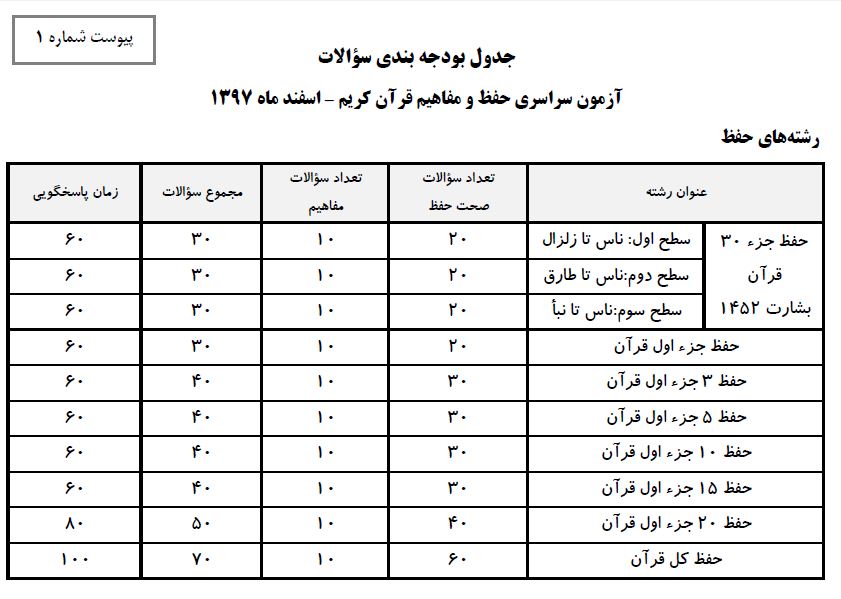 *تمام شرکت کنندگان مرحله دوم، استان زنجان کمک هزینه مشهدبه تعداد40و32عددقم وجوایز دیگر به قید قرعه اعطا خواهدشد.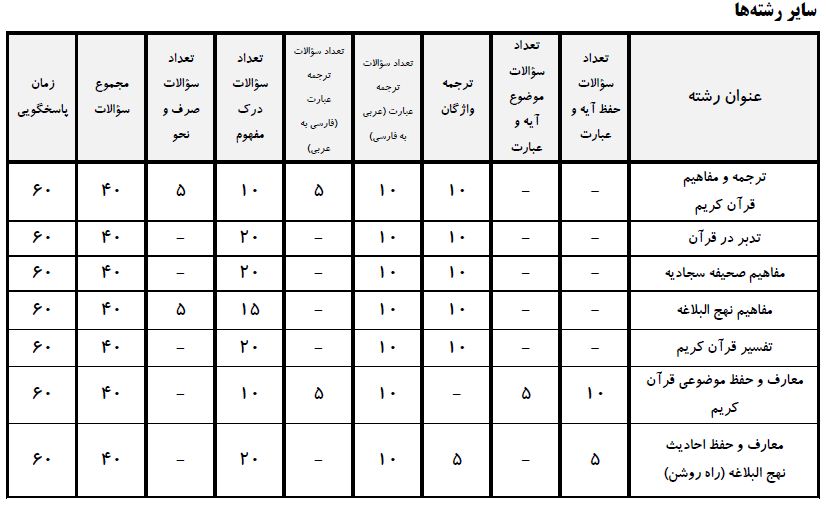 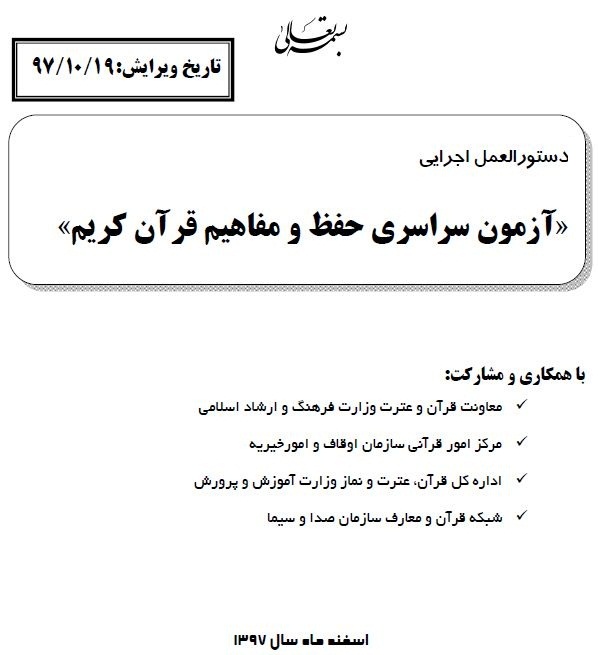  عناوین گروه‌ها و رشته‌های آزمون سراسری حفظ و مفاهیم قرآن کریم – اسفند ماه 1397 عناوین گروه‌ها و رشته‌های آزمون سراسری حفظ و مفاهیم قرآن کریم – اسفند ماه 1397 عناوین گروه‌ها و رشته‌های آزمون سراسری حفظ و مفاهیم قرآن کریم – اسفند ماه 1397 عناوین گروه‌ها و رشته‌های آزمون سراسری حفظ و مفاهیم قرآن کریم – اسفند ماه 1397 عناوین گروه‌ها و رشته‌های آزمون سراسری حفظ و مفاهیم قرآن کریم – اسفند ماه 1397 عناوین گروه‌ها و رشته‌های آزمون سراسری حفظ و مفاهیم قرآن کریم – اسفند ماه 1397عنوان گروهردیفعنوان رشتهعنوان رشتهمنابع آزموننحوه برگزاریعنوان گروهردیفعنوان رشتهعنوان رشتهمنابع آزموننحوه برگزاریحفظ  قرآن کریم۱حفظ جزء30 قرآن كريم(طرح بشارت 1452)سطح اول: سوره‌های ناس تا زلزالمصحف شريف با ترجمه‌های متداول (مطابق با منابع آموزشی طرح بشارت 1452)گروه سنی خردسالان؛(قبل از مقطع ابتدایی) به صورت شفاهیحفظ  قرآن کریم۱حفظ جزء30 قرآن كريم(طرح بشارت 1452)سطح دوم: سوره‌های ناس تا طارقمصحف شريف با ترجمه‌های متداول (مطابق با منابع آموزشی طرح بشارت 1452)گروه سنی دانش‌آموزان؛ به صورت شفاهی در مدارسحفظ  قرآن کریم۱حفظ جزء30 قرآن كريم(طرح بشارت 1452)سطح سوم:  کل جزء 30(سوره های ناس تا نبأ)              مصحف شريف با ترجمه‌های متداول (مطابق با منابع آموزشی طرح بشارت 1452)گروه سنی بزرگسالان(بعد از مقطع پیش دانشگاهی)؛به صورت کتبیحفظ  قرآن کریم۲حفظ جزء اول قرآن كريمحفظ جزء اول قرآن كريممصحف شريف با ترجمه‌های متداولمقطع سنی ابتدایی و پایین تربه صورت شفاهی و مقطع سنی بعد از ابتدائی (اعم از دانش‌آموزان و بزرگسالان)به صورت کتبیحفظ  قرآن کریم3حفظ 3 جزء اول قرآن كريمحفظ 3 جزء اول قرآن كريممصحف شريف با ترجمه‌های متداولمقطع سنی ابتدایی و پایین تربه صورت شفاهی و مقطع سنی بعد از ابتدائی (اعم از دانش‌آموزان و بزرگسالان)به صورت کتبیحفظ  قرآن کریم4حفظ 5 جزء اول قرآن كريمحفظ 5 جزء اول قرآن كريممصحف شريف با ترجمه‌های متداولمقطع سنی ابتدایی و پایین تربه صورت شفاهی و مقطع سنی بعد از ابتدائی (اعم از دانش‌آموزان و بزرگسالان)به صورت کتبیحفظ  قرآن کریم5حفظ 10 جزء اول قرآن كريمحفظ 10 جزء اول قرآن كريممصحف شريف با ترجمه‌های متداولمقطع سنی ابتدایی و پایین تربه صورت شفاهی و مقطع سنی بعد از ابتدائی (اعم از دانش‌آموزان و بزرگسالان)به صورت کتبیحفظ  قرآن کریم6حفظ 15 جزء اول قرآن كريمحفظ 15 جزء اول قرآن كريممصحف شريف با ترجمه‌های متداولمقطع سنی ابتدایی و پایین تربه صورت شفاهی و مقطع سنی بعد از ابتدائی (اعم از دانش‌آموزان و بزرگسالان)به صورت کتبیحفظ  قرآن کریم7حفظ 20 جزء اول قرآن كريمحفظ 20 جزء اول قرآن كريممصحف شريف با ترجمه‌های متداولمقطع سنی ابتدایی و پایین تربه صورت شفاهی و مقطع سنی بعد از ابتدائی (اعم از دانش‌آموزان و بزرگسالان)به صورت کتبیحفظ  قرآن کریم8حفظ كل قرآن كريمحفظ كل قرآن كريممصحف شريف با ترجمه‌های متداولمقطع سنی ابتدایی و پایین تربه صورت شفاهی و مقطع سنی بعد از ابتدائی (اعم از دانش‌آموزان و بزرگسالان)به صورت کتبیمفاهيم و معارف قرآن و اهل‌بيت (عليهم‌السلام)۱ترجمه و مفاهيم قرآن کریمترجمه و مفاهيم قرآن کریمکتاب «آموزش مفاهیم قرآن جلد 1 تا 4»/ تألیف: استاد مسعود وکیلبه صورت کتبیمفاهيم و معارف قرآن و اهل‌بيت (عليهم‌السلام)2تدبر در قرآنتدبر در قرآنكتاب «آموزش تدبر در قرآن (جزء 30)»/ تألیف: استاد الهی زادهبه صورت کتبیمفاهيم و معارف قرآن و اهل‌بيت (عليهم‌السلام)3*تفسیر قرآن کریم*تفسیر قرآن کریمتفسیر سوره‌ إسراء(براساس تفسیر نمونه)به صورت کتبیمفاهيم و معارف قرآن و اهل‌بيت (عليهم‌السلام)4*معارف و حفظ موضوعی قرآن کریم*معارف و حفظ موضوعی قرآن کریم48  موضوع اول کتاب «با قرآن خوشبخت شوید»به صورت کتبیمفاهيم و معارف قرآن و اهل‌بيت (عليهم‌السلام)5*معارف و حفظ احادیث نهج البلاغه*معارف و حفظ احادیث نهج البلاغه40 حکمت اول به استثناء حکمت 30 بر اساس کتاب «راه روشن»به صورت کتبیمفاهيم و معارف قرآن و اهل‌بيت (عليهم‌السلام)6مفاهيم نهج البلاغهمفاهيم نهج البلاغهکتاب «درسنامه نهج البلاغه فقط جلد اول »به صورت کتبیمفاهيم و معارف قرآن و اهل‌بيت (عليهم‌السلام)7مفاهيم صحيفه سجاديهمفاهيم صحيفه سجاديهکتاب «درسنامه صحيفه سجاديه فقط جلد اول »به صورت کتبیآموزش های الکترونیکی ۱سبک زندگی و سیره معصومین (ع)سبک زندگی و سیره معصومین (ع)سامانه مجازی«نورالمجتبی (ع)»به صورت الکترونیکیآموزش های الکترونیکی 2ترجمه و مفاهیم قرآن کریمترجمه و مفاهیم قرآن کریمسامانه مجازی «واژه هاي آسمانی»به صورت الکترونیکیآموزش های الکترونیکی ۳روخوانی قرآن کریمروخوانی قرآن کریمسامانه مجازی«حامیم»به صورت الکترونیکیچگونگی ثبت نام1مدارک لازم:تصویر کارت ملی +تصویرعکس4*3+فیش واریزی+درج عنوان رشته در پیام ارسالیمهلت ثبت نام تا شنبه9/11/97مدارک لازم:تصویر کارت ملی +تصویرعکس4*3+فیش واریزی+درج عنوان رشته در پیام ارسالیمهلت ثبت نام تا شنبه9/11/97ارسال  مدارک به شبکه اجنماعی0990358665133784839داخلی3و1